Mapa de flujo“Parábola del Buen pastor”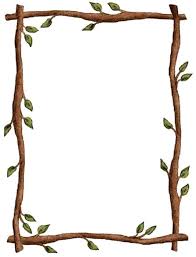 